AGENDACALL TO ORDERDISCUSSION ITEMS1.	Architects for Fire Department Concept (Chief Gerin)2.	Entrance Way Signage (Travis Morgan)3.	PD Retention Bonus Pay ProposalADJOURNIf you require any type of reasonable accommodation as a result of physical, sensory, or mental disability in order to participate in this meeting, please contact Lisa Snyder, Clerk of Council, at 704-889-2291 or lsnyder@pinevillenc.gov. Three days’ notice is required.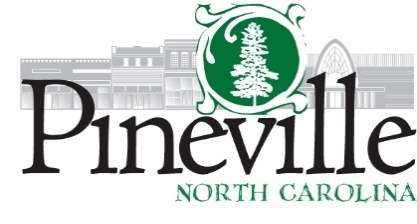 Work SessionTown Hall Council ChambersMonday, April 22, 2024 AT 6:00 PMhttps://us02web.zoom.us/j/86279408461https://us02web.zoom.us/j/86279408461